ROTEIRO DE ATIVIDADES COMPLEMENTARES DE ESTUDO – COVID 19CMEI ZILDA ARNSPROFESSORA: SILMARATURMA: EDUCAÇÃO INFANTIL 3 KPERÍODO DE REALIZAÇÃO: 28 de Setembro a 02 de Outubro de 2020Senhores pais e responsáveisVocês estão recebendo as Atividades Complementares de Estudo para o período de isolamento-COVID 19. Necessito muito de sua participação para que essas atividades sejam realizadas pelo seu filho. Os senhores precisam organizar um tempo, em casa, para a realização das atividades e para que seu filho possa estudar com tranquilidade.No roteiro a seguir estão as atividades e todas as orientações para sua execução. Tudo está descrito de forma simples. Mas se houver alguma dúvida podem entrar em contato comigo pelo Whatsapp, estarei à disposição para ajudar.Seu filho deverá realizar todas as atividades. Ele terá o período estipulado para concluir essas atividades. Cuidem-se e cuidem de sua família. Em breve tudo estará bem.Um abraço,                                    Professora: SILMARAVideo ou audio do professorOlá senhores pais, devido aos acontecimentos dos últimos tempos (covid 19), estamos realizando nossas aulas através de vídeos, áudios e imagens; contamos também com as aulas Paraná, disponíveis pela tv canal 5.2 e pelo Youtube.O QUE VAMOS ESTUDAR?            Segunda-feira 28 de Setembro de 2020Saberes e conhecimentos*Transformações que ocorrem no mundo social; *Noções de tempo; *Imaginação; Imitação como forma de expressão; Utilidade, importândia e preservação da águal; *Música e dança; *Elementos da natureza.Terça-feira 29 de setembro de 2020Saberes e conhecimentos*Oralidade e escuta; *Música e dança: *Patrimônio natural e cultural; *Percepção dos elementos no espaço; *Animais, suas características, seus modos de vida, seu habitat e sons que produzem.Quarta-feira 30 de setembro de 2020Saberes e conhecimentos*Diferenciação entre desenho, letras e números; *Atributos físicos e função social dos objetos; *Sensações, emoções e percepções próprias e do outro;*Transformações que ocorrem no mundo social; *Diferentes fontes de pesquisa; *Manipulação, exploração e organização de objetos; *Representação de quantidades; *Contagem oral; *relação número quantidade.Quinta-feira 01 de Outubro de 2020Saberes e conhecimentos*Linguagem como expressão de idéias e sentimentos: oral, gestual, corporal, gráfica e outras; *Recursos tecnológicos e midiáticos; *Diferentes fontes de pesquisa; *Escuta e oralidade; *Materiais tecnológicos variados.Sexta-feira 02 de Outubro de 2020Saberes e conhecimentos *Linguagem oral e corporal; *Linguagem musical, dramática e corporal; *manifestações culturais; *Diversidade cultural; *Dança; *Imaginação;*Escuta e oralidade; *Textos poéticos; *Tentativa de escrita *Instrumentos para observação e experimentação; *Diferentes pessoas, espaços, tempos e cultura. *Contagem oral; *Números e quantidades; *Representação de quantidades.PARA QUE VAMOS ESTUDAR ESSES CONTEÚDOSSegunda-feira 28 de Setembro de 2020Campo de experiência: Escuta, Fala e Pensamento e imaginação: (EI03EF01) Expressar ideias, desejos e sentimentos sobre suas vivências, por meio da linguagem oral e escrita (escrita espontânea), de fotos, desenhos e outras formas de expressão. *Utilizar letras, números e desenhos em suas representações gráficas, progressivamente.Campo de experiência: Espaços, tempos, quantidades, relações e transformações:(EI03ET01) Estalecer relações de comparação entre objetos, observando suas propriedades.*Pesquisar, experimentar e sentir os elementos naturais: areia, água, barro, pedras, plantas, etc.(EI03ET02) Observar e descrever mudanças em diferentes materiais, resultantes de ações sobre eles, em experimentos envolvendo fenômenos naturais e artificiais.*Observar fenômenos naturais por meio de diferentes recursos e experiências.*Perceber os elementos (fogo, ar, água e terra) enquanto produtores de fenômenos da natureza e reconhcer suas ações na vida humana (chuva, seca, frio, calor).Campo de experiência: O eu, o outro e o nós. (EI03EO02) Agir de maneira independente, com confiança em suas capacidades, reconhecendo suas conquistas e limitações. *Reconhecer-se como um integrante do grupo ao qual pertence.Terça-feira 29 de setembro de 2020Campo de experiência: Traços, sons, cores e formas. (EI03TS02) Expressar-se livremente por meio de desenho, pintura, colagem, dobradura e escultura, criando produções bidimensionais e tridimensionais. *Desenhar, construir e identificar produções bidimensionais e tridimensionais.*Criar desenhos, pinturas, colagens, modelagens a partir de seu próprio repertório.Campo de Experiência: Corpo, gestos, e movimentos:(EI03CG02) Demonstrar controle e adequação do uso de seu corpo em brincadeiras e jogos, escuta e reconto de histórias, atividades artísticas, entre outras possibilidades.*Movimentar-se seguindo uma sequência e adequando-se ao compasso definido pela música.Campo de experiência: Escuta, Fala e Pensamento e imaginação:  (EI03EF07) Levantar hipóteses sobre gêneros textuais veiculados em portadores conhecidos, recorrendo a estratégias de observação e/ou de leitura.*Registrar o nome e outros textos significativos realizando tentativas de escrita.Quarta-feira 30 de setembro de 2020Campo de experiência: Espaços, tempos, quantidades, relações e transformações: (EI03ET01) Registrar observações, manipulações e medidas, usando múltiplas linguagens (desenho, registro por números ou escrita espontânea), em diferentes suportes).*Perceber que os números fazem parte do cotidiano das pessoas.*Estabelecer a relação de correspondência (termo a termo).Campo de Experiência: O eu o outro e o nós:(EI03EO02) Agir de maneira independente, com confiança em suas capacidades, reconhecendo suas conquistas e limitações.*Enfrentar desafios em brincadeiras e jogos para desenvolver confiança em si próprio.Campo de Experiência: Traços, sons, cores e formas:(EI03EF01) Expressar idéias, desejos e sentimentos sobre suas vivências, por meio da linguagem oral e escrita (escrita espontânea), de fotos, desenhos e outras formas de expressão.*Expressar-se por meio da linguagem oral, transmitindo suas necessidades, desejos, idéias e compreensão de mundo.(EI03TS02) Expressar-se livremente por meio de desenho, pintura, colagem, dobradura e escultura, criando produções bidimensionaise tridimensionais.*Usar materiais artísticos para expressar suas idéias, sentimentos e experiências. Quinta-feira 01 de Outubro de 2020Campo de experiência: Corpo gesto e movimentos. (EI03CG05) Coordenar suas habilidades manuais no atendimento adequado a seus interesses e necessidades em situações diversas.* Pintar, desenhar, rabiscar, folhear, modelar, construir, colar à sua maneira, utilizando diferentes recursos e dando significados às suas ideias, aos seus pensamentos e sensações.Campo de experiência: Escuta, Fala e Pensamento e imaginação: (EI03EF02) Inventar brincadeiras cantadas, poemas e canções, criando rimas, aliterações e ritmos.*Conhecer poemas, parlendas, trava-línguas e outros gêneros textuais.Campo de experiência: Espaços, tempos, quantidades, relações e transformações: (EI03ET01) Registrar observações, manipulações e medidas, usando múltiplas linguagens (desenho, registro por números ou escrita espontânea), em diferentes suportes).*Perceber que os números fazem parte do cotidiano das pessoas.Sexta-feira 02 de Outubro de 2020Campo de experiência: O eu, o outro e o nós. (EI03EO02) Agir de maneira independente, com confiança em suas capacidades, reconhecendo suas conquistas e limitações. *Ampliar, progressivamente, suas atividades com base nas orientações.(EI03EO06) Manifestar interesse e repeito por diferentes culturas e modos de vida.*Conhecer diversos povos e suas culturas por meio de pesquisas, filmes, fotos, entrevistas, relatos e outros.*Pariticipar de diferentes eventos culturais para conhecer novos elementos como: dança, música, vestimentas, ornamentos e outros.Campo de Experiência: Traços, sons, cores e formas:(EI03TS01) Utilizar sons produzidos por materiais, objetos e instrumentos musicais durante brincadeiras de faz de conta. *Conhecer manifestações artísticas, canções ou instrumentos de sua região, comunidade, cultura local, nacional ou internacional.(EI03TS02), Expressar-se livremente por meio de desenho, pintura, colagem dobradura e escultura, criando produções bidimensionais e tridimensionais.*Usar materiais artísticos para expressar suas ideias.*Criar desenhos, a partir de seu repertorio e da utilização de elementos da linguagem das artes visuais.Campo de Experiência: Corpo, gestos, e movimentos:(EI03CG01) Criar com o corpo formas diversificadas de expressão de sentimentos, sensações e emoções, tanto nas situações do cotidiano quanto em brincadeiras, dança teatro, música. *Realizar movimentos com gestos, expressões faciais e mímicas em brincadeiras, jogos e atividades artísticas.COMO	VAMOS	ESTUDAR	OS CONTEÚDOS?Segunda-feira 28 de setembro de 2020Na aula de hoje vamos aprender sobre água, onde tem água? Qual é a sua importância, devemos cuidar e preservar, de onde vem chuva, etc.Música Infantil ÁGUA (Tio Tiago), link: https://www.youtube.com/watch?v=dCqoY_L4ZTYHistória A Gotinha Juju (Sons de Água) Prof. Barbara Oliver - Escola Prana Arte e Equilíbrio link:  https://www.youtube.com/watch?v=TPJJczu38l4Vídeo Como a Água Vira Chuva - O Show da Luna! Episódio Completo 08 | Primeira Temporada | Kids https://www.youtube.com/watch?v=WpOkQ7ayUxQatividade arte com algodão e hastes flexiveis( cotonetes)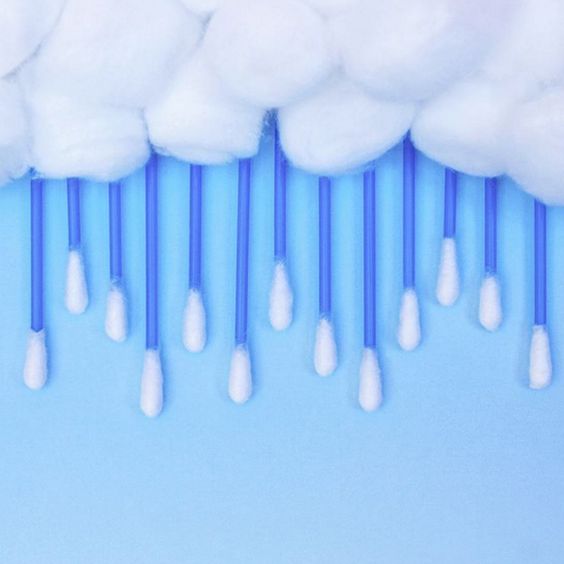 Terça-feira 29 de setembro de 2020Na aula de hoje vamos aprender sobre dragões, conhecer animais que levam seu nome, ouvir e nomear sons de alguns animais.Música “Jacaré Poio - Por Batuque Arte”, link: https://www.youtube.com/watch?v=L8UexFZUtNcHistória infantil “O dragão comilão” (contação: Professora Amanda F.). link:  https://www.youtube.com/watch?v=eTQQTUvJ9G4  Vídeo: O som dos animais - Como é o som? https://www.youtube.com/watch?v=h2frc3fLXU4AtividadeConfeccionar dragão co rolo de papel higienico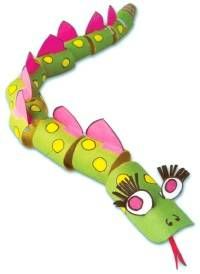 Quarta-feira 30 de setembro de 2020Na aula de hoje vamos aprender sobre as bicicletasMúsica “Toquinho no Mundo da Criança - A BICICLETA”, link:1gqh8ohttps://www.youtube.com/watch?v=3fzZLenJq-cHistória infantil “Julieta de Bicicleta" link: https://www.youtube.com/watch?v=9WBmV8IjqcINA AULA  DE HOJE, VAMOS  APRENDENDER SOBREAS BICICLETAS. PODEMOS USAR A IMAGINAÇÃO E BRINCARDE BICICLETA FAZENDO MOVIMENTOS COM O CORPO.CONVIDE ALGUÉM NA SUA CASA PARA BRINCAR COM VOCÊ!DEITEM EM UM TAPETE OU COLCHONETE, COLOQUE OS PÉSCOM PÉS E MOVIMENTEM AS PERNAS COMO SE ESTIVESSEPEDALANDO. VAMOS LÁ!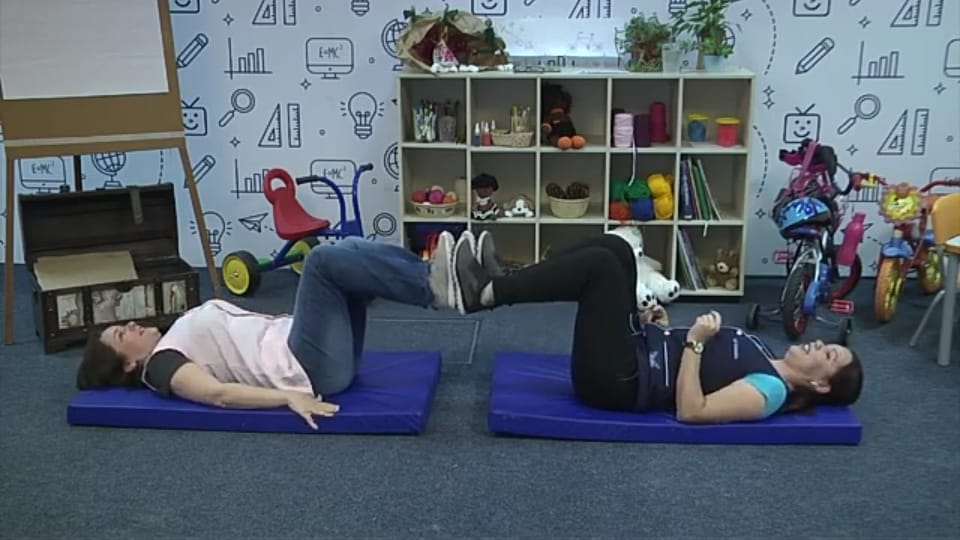 VOCÊ SABE ANDAR DE BICICLETA? SE JA APRENDEU REGISTRE COM FOTOS E ENVIE PARA PROFESSORA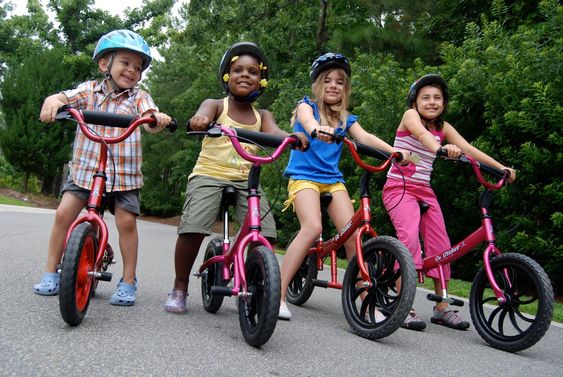 Quinta-feira 01 de Outubro de 2020Na aula de hoje vamos aprender sobre o meio de comunicação: “rádio”.Vídeo “MEIOS DE COMUNICAÇÃO”, link:https://www.youtube.com/watch?v=5uzlefrhyJoHistória infantil ”A receita de Mandrágora" link: https://www.youtube.com/watch?v=f8P10df0vJIATIVIDADEDANÇAR E PULAR DIVERSAS MÚSICAS.REGISTRE COM FOTOGRAFIAS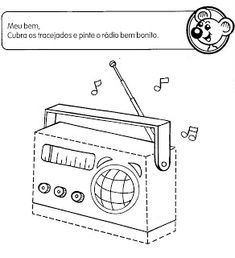 Sexta-feira 02 de Outubro de 2020Na aula de hoje vamos aprender sobre o Japão, conhecer um pouco de sua cultura e costumes.Música “Baby Shark cantada em Japonês”, link:https://www.youtube.com/watch?v=O3l1SW6sctwHistória infantil ”O NARIZ DA CRIS - Contação de História" link: https://www.youtube.com/watch?v=7trIGZK3rsM Haicai para crianças - A avehttps://www.youtube.com/watch?v=9Bs1WTkQL4Y&feature=youtu.beHaicai para crianças COVID-19 https://www.youtube.com/watch?v=YCLfiU7lSsYNA AULA  DE HOJE, CONHECEMOS UM POUCO DA CULTURA JAPONESA. VIMOS A BRINCADEIRA A CORRIDA DO SUSHI. AGORA, VAMOS BRINCAR EM CASA? -PEÇA A AJUDA DE UM ADULTO. PEGUE 2 CABOS DE VASSOURA, OU QUALQUER OUTRO OBJETO SEMELHANTE, 1 BOLA, MARQUE UM PONTO DE PARTIDA E UM DE CHEGADA.  EQUILIBRE A BOLA NOS CABOS E VÁ ANDANDO SEGURANDO SEM DEIXAR CAIR. DIVIRTA-SE!CE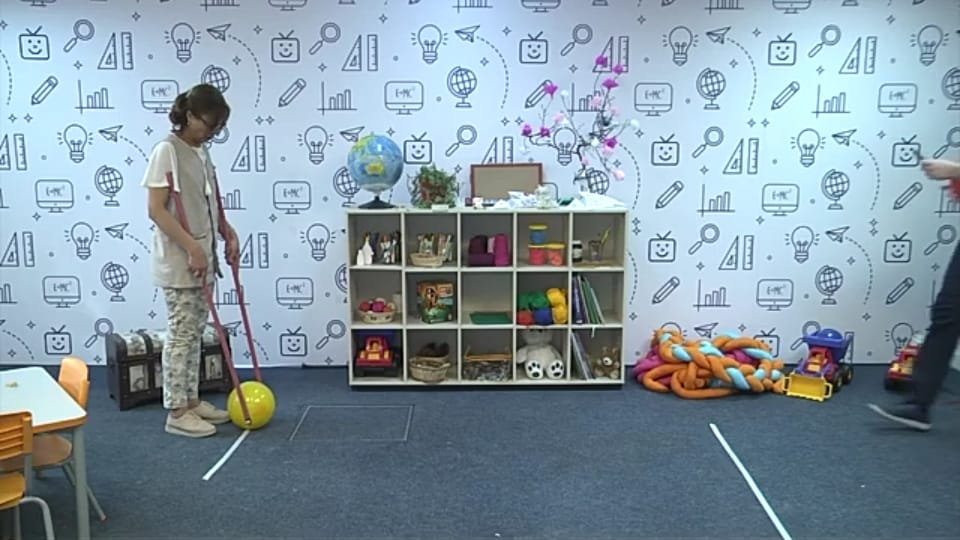 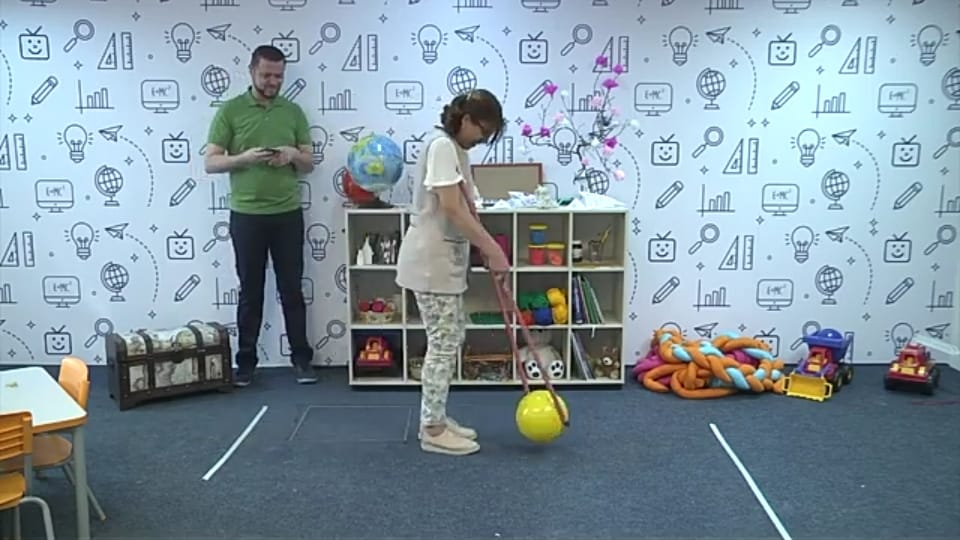 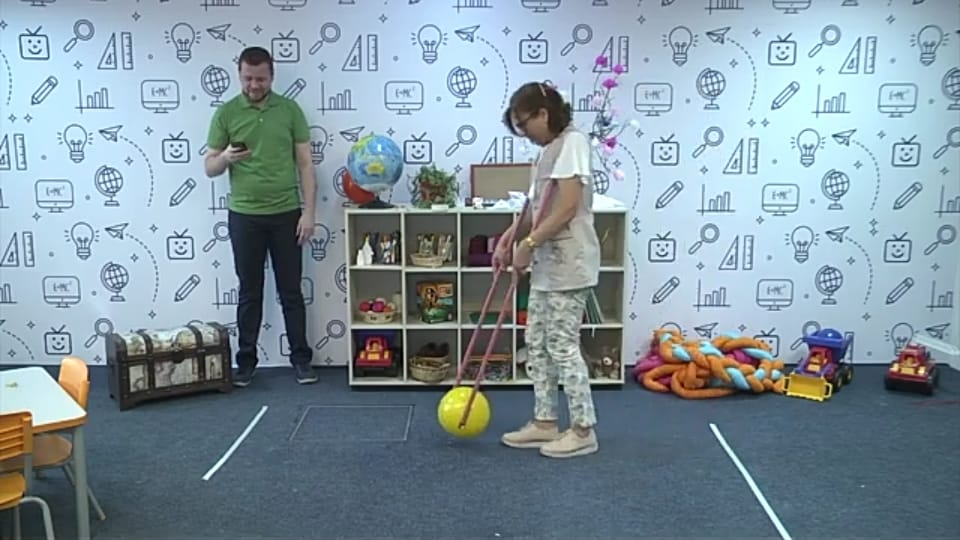 COMO VAMOS REGISTRAR O QUE APRENDEMOS?Através da participacao com fotos enviadas a professora, erealização das atividades impressas que foram enviadas.